Výzkumný ústav rostlinné výroby v.v.i.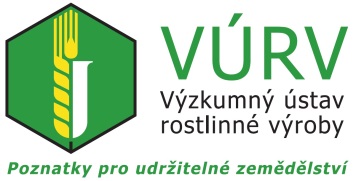 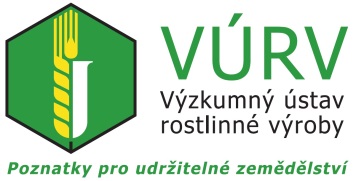 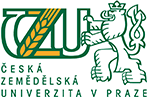 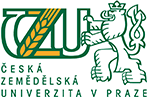 českÁ zemědělskÁ univerzita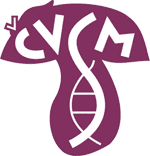 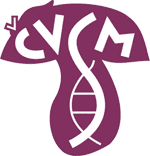 Česká vědecká společnost pro mykologii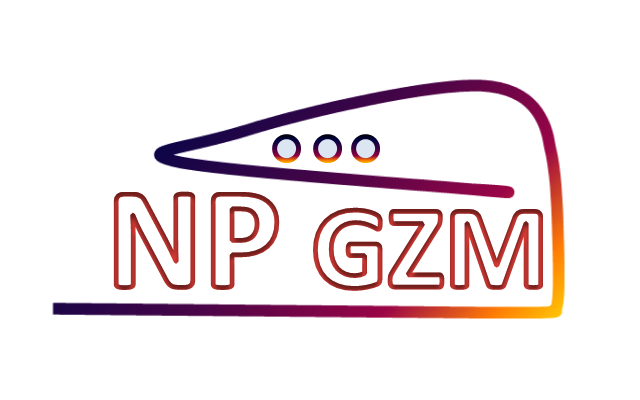 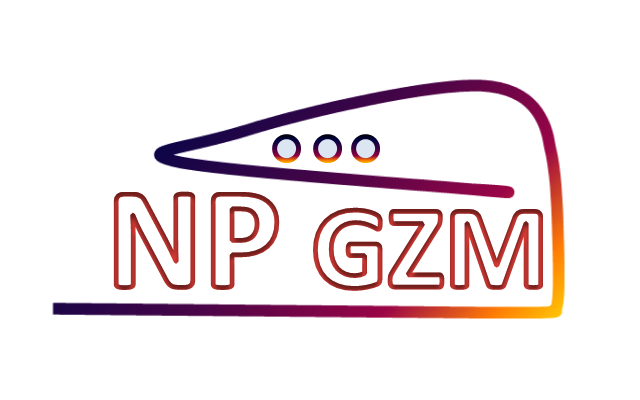 za podpory 
Národního programu konzervace a využívání genetických 
zdrojů mikroorganismů a drobných živočichů hospodářského významusi Vás dovolují pozvat na seminářSoučasnost a perspektivy využití makroskopických hub12. 11. 2019 PrahaProgram:  9:00 –   9:55	Registrace  9:55 – 10:00	Zahájení10:00 – 10:25 	Ing. Ivan Jablonský, CSc. (ČZU): Využití jedlých a léčivých hub 10:25 – 10:50	Doc. RNDr. Jiří Gabriel, DrSc. (MBÚ) – Makromycety v lidové a oficinální medicíně10:50 – 11:15	Doc. RNDr. Čeněk Novotný, CSc. (MBÚ) - Současnost a perspektivy mykoremediací vod a substrátů11:00 – 11:25 	Ing. Rudolf Ryzner (fy. Ing. Rudolf Ryzner): Současné problémy při pěstování hlívy ústřičné z pohledu pěstitele11:25 – 12:00 	Křest knihy „Jedlé a léčivé houby a jak je pěstovat“12:00 – 13:00	oběd13:00 – 13:25	Doc. RNDr. Milan Gryndler, CSc. (UJEP): Nové poznatky o pěstování lanýžů 13:25 – 13:50	Ing. Matěj Pánek, Ph.D. (VÚRV): Co je vlastně komerčně pěstovaná hlíva ústřičná? Fylogenetická analýza druhu Pleurotus ostreatus a druhů blízce příbuzných.13:50 - 14:15	Doc. RNDr. Michal Tomšovský, Ph.D. a Prof. Dr. Ing. Libor Jankovský (MENDELU): Možnosti využití přírodních zdrojů při pěstovaní jedlých a léčivých hub.14:15 – 14:35 	RNDr. David Novotný Ph.D. (VÚRV): Současnost a problémy sbírek kultur makroskopických hub 14:35 – 15:00 	přestávka15:00 – 15:30	představení výsledků mladých vědců15:30 – 15:45	ukončení seminářeOrganizační informaceDatum konání: 12. 11. 2019Místo konání: Aula, Výzkumný ústav rostlinné výroby v.v.i., Drnovská 507, Praha 6 – Ruzyně (www.vurv.cz)Doprava MHD: Trasa metra „A“, výstupní stanice „Nádraží Veleslavín“.                          Dále bus č. 225 směr „Velká Ohrada“, výstupní stanice „Ciolkovského“.Účast na semináři zdarma.Z organizačních důvodů je zapotřebí nahlásit svoji účast do 8. 11. 2019 na e-mail sbirka@vurv.cz (viz přihláška níže).Zajištěno drobné občerstvení během semináře (káva, čaj). Pro zájemce je možné zajistit oběd v jídelně VÚRV (cena cca 90 Kč)Odborná garance: Ivan Jablonský (ČZU), David Novotný (VÚRV)Kontakt na organizátory semináře: Jitka Dunaiová, Kamila Mitrovská (obě tel. 233022358, 233022388), David Novotný (tel. 233022373, 233022358, 702087691) a e-mail: sbirka@vurv.cz ------------------------------------------------------------------------------------------------------------------------Přihláška na seminář	Současnost a perspektivy využití makroskopických hub.Jméno a příjmení (s tituly): .....................................................................................……...................... .............................................................................................................................................................Kontaktní adresa: ......................................................................…...................................................... .............................................….............................................................................................................E-mail: .........................................……….Telefon: ...................................................Mám zájem o oběd 		ANO	 NE (nehodící se vymažte)Přihlášku zasílejte na email sbirka@vurv.cz